Warszawa, 30 grudnia 2022 r.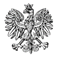 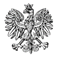 WPS-VI.431.2.37.2022.MGPanXXXX XXXXXXKierownik Gminnego Ośrodka Pomocy Społecznej w Szydłowieul. Mazowiecka 6106-516 SzydłowoWYSTĄPIENIE POKONTROLNENa podstawie art. 28 ust. 1 pkt 2 ustawy o wojewodzie i administracji rządowej w województwie w związku z art. 6 ust. 4 pkt 3 ustawy o kontroli w administracji rządowej kontrolerzy: xxxx xxxx – starszy inspektor wojewódzki, pełniąca funkcję przewodniczącej zespołu kontrolującego oraz xxxx xxxx – starszy administrator, posiadające upoważnienia Wojewody Mazowieckiego, przeprowadzili w okresie od 6 października do 4 listopada 2022 r., kontrolę problemową w trybie zwykłym w kierowanym przez Pana Gminnym Ośrodku Pomocy Społecznej w Szydłowie.
Przedmiot kontroli obejmował sprawdzenie sposobu organizacji i realizacji przez gminę zadań z zakresu administracji rządowej wynikających z ustawy o świadczeniach rodzinnych w przedmiocie ustalania uprawnień do świadczenia pielęgnacyjnego. Kontrolą objęto okres od 1 lipca 2020 r. do dnia rozpoczęcia kontroli, tj. do 6 października 2022 r. Kontrolę odnotowano w książce kontroli pod pozycją 3/2022, określając zakres i termin jej przeprowadzenia.Niniejszym przekazuję Panu wystąpienie pokontrolne.Za okres objęty kontrolą Wojewoda Mazowiecki pozytywnie ocenił działania Gminnego Ośrodka Pomocy Społecznej w Szydłowie podjęte w zakresie organizacji zadania. Natomiast pozytywnie, pomimo nieprawidłowości ocenił działania podjęte w przedmiocie ustalania uprawnień do świadczenia pielęgnacyjnego. Organizacja zadania.Kierownikiem jednostki kontrolowanej jest Pan xxxx xxxx – zatrudniony na tym stanowisku od 1 sierpnia 2003 r. na czas nieokreślony w pełnym wymiarze czasu pracy. Obsługę finansowo - księgową prowadzi Pani xxxx xxxx – główna księgowa, zatrudniona na tym stanowisku od 1 lipca do 30 listopada 2022 r. na podstawie umowy o pracę na ¾ etatu. Od 14 stycznia 2019 r do 30 czerwca 2022 r. obsługę finansowo – księgową prowadziła główna księgowa - Pani xxxx xxxx.W regulaminie organizacyjnym jednostki, wprowadzonym Zarządzeniem Kierownika, określono organizację wewnętrzną, zasady funkcjonowania oraz zakres zadań i kompetencji zatrudnionych pracowników. W akcie tym w Rozdziale II § 4 w punkcie 5 wyodrębniono stanowiska do spraw świadczeń rodzinnych i pomocy osobom uprawnionym do alimentów, co jest zgodne z art. 20 ust. 4 ww. ustawy. Zadania tych stanowisk określono w Rozdziale IX § 22 regulaminu. Regulamin ten był czterokrotnie zmieniany. Według sporządzonego na potrzeby kontroli wykazu pracowników, ustawowe zadania realizuje Pan Kierownik na podstawie imiennego upoważnienia wydanego przez Wójta Gminy Szydłowo „do prowadzenia postępowań oraz wydawania decyzji administracyjnych w indywidualnych sprawach z zakresu świadczeń rodzinnych należących do właściwości Gminy oraz podpisywania pism i innych dokumentów związanych ze świadczeniami rodzinnymi”, oraz pracownik merytoryczny - Pani xxxx xxxx - inspektor ds. świadczeń rodzinnych i funduszu alimentacyjnego, która posiada upoważnienie do prowadzenia postępowania w sprawie świadczeń rodzinnych. Powyższe stanowi spełnienie wymogu wynikającego z art. 20 ust 3 ustawy o świadczeniach rodzinnych. 
Stwierdzono, że treść upoważnienia Pana Kierownika nie odpowiada treści przepisu na podstawie, którego zostało udzielone, tj. art. 20 ust. 3 ustawy o świadczeniach rodzinnych. W trakcie kontroli otrzymał Pan nowe upoważnienie o prawidłowej treści, tj. do prowadzenia postępowania w sprawach świadczeń rodzinnych, a także do wydawania w tych sprawach decyzji.Pracownik merytoryczny otrzymał do wiadomości, realizacji i stosowania zakres czynności i obowiązków, w którym określono realizację zadań z zakresu świadczeń rodzinnych. Od 1 stycznia 2022 r. Pani xxxx xxxx zadania z ustawy o świadczeniach rodzinnych i funduszu alimentacyjnego realizuje na ¾ etatu, natomiast na pozostałą część etatu zatrudniona jest na stanowisku inspektora ds. pomocy socjalnej. Do obowiązków pracownika na tym stanowisku należy m.in. prowadzenie spraw z zakresu świadczeń wychowawczych, wydawania Karty Dużej Rodziny oraz dodatku osłonowego, prowadzenie postępowań i wydawania decyzji w sprawie dodatku mieszkaniowego i energetycznego.Prawidłowość postępowania w zakresie przekazywania dokumentacji w związku ze stosowaniem przepisów o koordynacji systemów zabezpieczenia społecznego.Z Pana oświadczenia wynika, że w okresie objętym kontrolą do Gminnego Ośrodka Pomocy Społecznej w Szydłowie nie wypłynęły wnioski o ustalenie prawa do świadczenia pielęgnacyjnego, które w związku z art. 23a ust.1 ustawy należało wraz z dokumentacją przekazać wojewodzie oraz wnioski, w których zgodnie z art. 23a ust. 2 należało wystąpić do wojewody z zapytaniem, czy w sprawach mają zastosowanie przepisy o koordynacji systemów zabezpieczenia społecznego. Nie prowadzono także egzekucji nienależnie pobranych świadczeń rodzinnych na podstawie decyzji wojewody bądź marszałka. Prawidłowość ustalania uprawnień do świadczenia pielęgnacyjnego i jego wypłacania.W okresie od 1 lipca 2020 r. do dnia kontroli do Gminnego Ośrodka Pomocy Społecznej w Szydłowie zostało złożonych 54 wniosków, w tym 1 wniosek został przekazany zgodnie z właściwością. Wszystkie wnioski zostały złożone w wersji papierowej.W okresie podlegającym kontroli w 8 sprawach utraciło ważność orzeczenie o niepełnosprawności. Prawo do świadczenia pielęgnacyjnego przedłużono w 7 sprawach, stosownie do przepisów art. 15h ust.1 ustawy z dnia 2 marca 2020 r. o szczególnych rozwiązaniach związanych z zapobieganiem, przeciwdziałaniem i zwalczaniem COVID-19, innych chorób zakaźnych oraz wywołanych nimi sytuacji kryzysowych. W 1 sprawie prawa tego nie przedłużono, ponieważ osoba uzyskała umiarkowany stopień niepełnosprawności.Jednostka w okresie kontrolowanym wydała łącznie 158 decyzji w sprawach świadczenia pielęgnacyjnego, w tym 42 decyzje przyznające prawo do świadczenia pielęgnacyjnego, 34 decyzje odmowne, 7 decyzji uchylających oraz 75 decyzji zmieniających decyzje pierwotne, w których w okresie kontroli utraciło ważność orzeczenie o niepełnosprawności lub stopniu niepełnosprawności, stosownie do przepisów art. 15h ust. 1 ustawy z dnia 2 marca 2020 r. o szczególnych rozwiązaniach związanych z zapobieganiem, przeciwdziałaniem i zwalczaniem COVID-19, innych chorób zakaźnych oraz wywołanych nimi sytuacji kryzysowych, a także na skutek waloryzacji świadczenia. Ośrodek nie wydał żadnych decyzji w sprawie nienależnie pobranych świadczeń i zwrocie. W 22 sprawach Ośrodek wydał decyzje odmowne i przyznające. W sprawach tych strony wniosły odwołania do samorządowego kolegium odwoławczego. SKO zaskarżone decyzje uchyliło w całości i przekazało do ponownego rozpatrzenia. Ośrodek rozpatrzył i przyznał świadczenia pielęgnacyjne ww. sprawach.Kontroli poddano akta 26 losowo wybranych postępowań z okresu podlegającego kontroli zakończonych wydaniem decyzji administracyjnych. W sprawach tych wydano: 9 decyzji przyznających prawo do świadczenia pielęgnacyjnego, 9 decyzji odmownych, 16 decyzji zmieniających na skutek waloryzacji świadczenia pielęgnacyjnego, 6 decyzji zmieniających, w których w okresie kontroli utraciło ważność orzeczenie o niepełnosprawności lub stopniu niepełnosprawności, stosownie do przepisów art. 15h ust. 1 ustawy z dnia 2 marca 2020 r. o szczególnych rozwiązaniach związanych z zapobieganiem, przeciwdziałaniem i zwalczaniem COVID-19, innych chorób zakaźnych oraz wywołanych nimi sytuacji kryzysowych oraz 4 decyzje uchylające prawo do świadczenia pielęgnacyjnego. W 1 sprawie zakończono realizację decyzji w związku ze śmiercią osoby otrzymującej przyznane świadczenie pielęgnacyjne.Postępowanie w sprawach o przyznanie świadczenia pielęgnacyjnego każdorazowo wszczynano na wniosek, który zawierał informacje określone w § 2 pkt 1-9 rozporządzenia Ministra Rodziny, Pracy i Polityki Społecznej z dnia 27 lipca 2017 r. w sprawie sposobu i trybu postępowania w sprawach o przyznanie świadczeń rodzinnych oraz zakresu informacji, jakie mają być zawarte we wniosku, zaświadczeniach i oświadczeniach o ustalenie prawa do świadczeń rodzinnych (Dz. U. poz. 1466). W 6 sprawach we wniosku nie oznaczono organu właściwego lub nie wpisano adresu organu prowadzącego postępowanie w sprawie świadczenia pielęgnacyjnego. W tych sprawach nie zastosowano się do przepisów art. 24a ust. 1 ustawy o świadczeniach rodzinnych i nie wezwano pisemnie wnioskodawców do poprawienia wniosków.Wnioski zostały opatrzone pieczęcią z datą wpływu i podpisem (parafką) osoby przyjmującej wniosek. Do wniosków dołączano orzeczenia o niepełnosprawności lub orzeczenia o stopniu niepełnosprawności oraz niezbędne weryfikacje, które jednostka uzyskała za pośrednictwem systemu teleinformatycznego CSIZS Emp@tia, tj. korzystano z usługi PESEL, CBB, CWU, EKSMOoN. W sprawach, w których było to konieczne wnioskodawcy dołączali wymagane prawem zaświadczenia, oświadczenia lub inne dokumenty niezbędne do ustalenia prawa do świadczenia pielęgnacyjnego. Prawo do świadczenia pielęgnacyjnego, ustalano zgodnie z art. 24 ust 4 ustawy na czas określony, oznaczony w orzeczeniu, czyli do ostatniego dnia miesiąca, w którym upływa ważność orzeczenia lub na czas nieokreślony. W rozstrzygnięciu 4 decyzji nieprawidłowo przyznano świadczenia, ponieważ świadczenia przyznano „do bezterminowo”, podczas gdy świadczenia powinny być przyznane „na czas nieokreślony”.W 3 sprawach prawo do świadczenia pielęgnacyjnego przyznano od miesiąca, w którym wniosek wpłynął do powiatowego zespołu do spraw orzekania o niepełnosprawności o ustalenie niepełnosprawności lub stopnia niepełnosprawności, zgodnie z art. 24 ust. 2a ustawy o świadczeniach rodzinnych. W 6 sprawach prawo do świadczenia pielęgnacyjnego ustalono od miesiąca, w którym wpłynął wniosek o ustalenie prawa do świadczenia pielęgnacyjnego, z uwagi na kontynuację wypłaty świadczenia pielęgnacyjnego przyznanego wcześniejszą decyzją. Świadczenia pielęgnacyjne w tych sprawach przyznawano zgodnie z art. 17 ust.1 pkt 1 i 4 ustawy. W 9 sprawach Ośrodek odmówił przyznania prawa do świadczenia pielęgnacyjnego, ponieważ osoby wymagające opieki nie spełniały wymogu zawartego w art. 17 ust. 1b oraz w ust. 5 pkt 2 lit. a ustawy. W sprawach tych strony odwołały się do Samorządowego Kolegium Odwoławczego w Ciechanowie. W 8 sprawach samorządowe kolegium odwoławcze w całości uchyliło zaskarżone decyzje odmowne i przyznało prawo do świadczenia pielęgnacyjnego, w 1 sprawie, do dnia rozpoczęcia kontroli SKO nie wydało rozstrzygnięcia.W 4 sprawach uchylono pierwotne decyzje przyznające świadczenie pielęgnacyjne. W 2 sprawach z uwagi na zgon osoby, nad którą sprawowana była opieka. W kolejnej z powodu rezygnacji osoby ubiegającej się o świadczenie pielęgnacyjne. W ostatniej sprawie powodem uchylenia była nienależyta opieka osoby otrzymującej świadczenie pielęgnacyjne. W sprawie tej po wpłynięciu informacji od osoby niepełnosprawnej, że nie jest sprawowana nad nią należyta opieka, organ wszczął postępowanie administracyjne i po przeprowadzeniu wywiadu środowiskowego uchylił decyzję pierwotną przyznającą świadczenie. W 1 sprawie, w której nastąpił zgon osoby wymagającej opieki, uchylenie decyzji nastąpiło po wypłacie świadczenia. Ośrodek jednak nie orzekł o obowiązku zwrotu nienależnie pobranego świadczenia, co było działaniem nieprawidłowym. Z akt sprawy wynika, że strona postępowania dokonała zwrotu nadpłaconego świadczenia przed wydaniem decyzji uchylającej. Ośrodek pomimo zaistniałej sytuacji powinien orzec o nienależnie pobranych świadczeniach za okres, w którym świadczenie nie przysługiwało, bez orzekania o ich zwrocie. Wydane decyzje uchylające zawierały nieprawidłowo sformułowane rozstrzygnięcia, ponieważ w sentencji wskazano, że „uchyla się realizację decyzji nr”, oraz okres uchylenia świadczenia (okres wstecz, tj. uchylić od dnia …), podczas gdy datą uchylenia jest data wydania decyzji. Ponadto w sentencji decyzji podawano powód uchylenia decyzji, przy czym w 2 nieprawidłowo podano powód uchylenia, ponieważ nie dotyczył „zgonu beneficjenta” tylko osoby wymagającej opieki. Prawidłowo sformułowane rozstrzygnięcie powinno brzmieć „uchylam decyzję nr … z dnia ...”.W okresie objętym kontrolą wydano 6 decyzji, którymi przedłużono prawo do świadczenia pielęgnacyjnego na podstawie art. 15h ust. 1 pkt 1 ustawy z dnia 2 marca 2020 r. o szczególnych rozwiązaniach związanych z zapobieganiem, przeciwdziałaniem i zwalczaniem COVID-19, innych chorób zakaźnych oraz wywołanych nimi sytuacji kryzysowych 
(Dz. U. z 2020 r., poz. 1842 z późn. zm.). W tych sprawach jednostka kontrolowana w drodze zmienionej decyzji administracyjnej przyznała ww. osobom świadczenia pielęgnacyjne, na podstawie przedłużonych z mocy prawa orzeczeń o niepełnosprawności lub stopniu niepełnosprawności, na odpowiedni okres, tj. do upływu 60. dnia od dnia odwołania stanu zagrożenia epidemicznego lub stanu epidemii, jednak nie dłużej niż do dnia wydania nowego orzeczenia o niepełnosprawności. W 2 sprawach jednostka nieprawidłowo przyznała świadczenia w sytuacji, gdy w trakcie realizacji decyzji przedłużającej prawo do świadczenia pielęgnacyjnego na podstawie art. 15h ust. 1 pkt 2 ustawy COVID-19 strona złożyła nowy wniosek o świadczenie pielęgnacyjne (kontynuację), dołączając nowe orzeczenie o niepełnosprawności uprawniające do dalszego pobierania świadczenia. W tych sprawach wnioski o przyznanie świadczenia pielęgnacyjnego złożono 5 maja 2021 r. - w pierwszej sprawie oraz 7 stycznia 2021 r. w drugiej sprawie. Świadczenia pielęgnacyjne Organ przyznał, odpowiednio, 1 czerwca 2021 r., oraz od 1 stycznia 2021 r. Prawidłowo świadczenie należało przyznać jednak od 1 maja 2021 r. – w pierwszej sprawie, oraz od 1 grudnia 2020 r. w drugiej sprawie, ponieważ przedłużone na podstawie art. 15h ust. 1 i 2 orzeczenia zachowują ważność, nie dłużej jednak niż do dnia wydania nowego orzeczenia, czyli 27 kwietnia 2021 r. w pierwszej sprawie i 27 listopada 2020 r. w drugiej sprawie. W sprawach tych prawo do świadczenia pielęgnacyjnego należało ustalić zgodnie z art. 24 ust. 2a ustawy o świadczeniach rodzinnych oraz z art. 15h ust.1 pkt.2 ustawy COVID-19 z zaznaczeniem w decyzji, że świadczenia za dane miesiące zostały już wypłacone. Powyższe nie wpłynęło na realizację wypłaty świadczenia pielęgnacyjnego.W sprawach, w których waloryzowano wysokość świadczeń, decyzje wydawano niezwłocznie i terminowo, tj. od 3 do 5 stycznia danego roku, co jest zgodne z art. 35 § 1-3 Kodeksu postępowania administracyjnego (dalej k.p.a.). Na skutek corocznej waloryzacji, po wszczęciu i przeprowadzeniu postępowań z urzędu, świadczenia pielęgnacyjne zostały przyznane w kwocie 1971 zł w 2021 r., natomiast od 1 stycznia 2022 r. w kwocie 2119 zł. Decyzje zmieniające decyzje pierwotne zawierały nieprawidłowo sformułowane rozstrzygnięcie, ponieważ w sentencji orzekano o „zmianie świadczenia pielęgnacyjnego”, podczas gdy prawidłowo powinno się orzec o „zmianie decyzji nr … z dnia ...”.W 1 sprawie, w związku ze śmiercią osoby pobierającej świadczenie zakończono realizację decyzji poprzez sporządzenie notatki służbowej i dołączenie jej wraz z odpisem skróconego aktu zgonu do akt sprawy.Postępowanie w sprawie przyznania świadczenia pielęgnacyjnego kończono wydaniem decyzji administracyjnych w terminach określonych w art. 35 § 1-3 k.p.a. Średni czas postępowania wyniósł 8 dni, w 4 sprawach decyzję administracyjną wydano tego samego dnia, w którym wpłynął wniosek, najdłuższe postępowanie trwało 21 dni.Analiza kart zrealizowanych świadczeń wykazała, że świadczenia pielęgnacyjne wypłacano terminowo zgodnie z wysokością ustaloną w wydanych w tych sprawach decyzjach administracyjnych, w okresach miesięcznych, o czym stanowi art. 26 ust.1 ustawy. Powyższe realizowano zgodnie z dyspozycją wnioskodawców, tj. przelewami bankowymi na wskazane konta bankowe. Badane decyzje administracyjne w sprawach świadczeń pielęgnacyjnych wydano w jednostce kontrolowanej zgodnie z wymogami art. 107 k.p.a. Decyzje zawierały wszystkie elementy określone w art. 107 k.p.a., tj. oznaczenie organu właściwego Wójta Gminy Szydłowo, oznaczenie strony, datę wydania, podstawę prawną, rozstrzygnięcie, uzasadnienie faktyczne i prawne oraz pouczenie o możliwości, terminie i sposobie wniesienia odwołania. Decyzje opatrzone były podpisem z podaniem imienia i nazwiska oraz stanowiska służbowego osoby upoważnionej do ich wydania. Zawierały w pouczeniu informację o konieczności zgłaszania przez stronę wszelkich zmian mających wpływ na prawo do świadczenia. Decyzje, za wyjątkiem 3, zawierały informację o możliwości oraz skutkach zrzeczenia się prawa do wniesienia odwołania, o czym stanowi art. 127a k.p.a. W pouczeniu wszystkich decyzji przyznających nie poinformowano strony, że nienależnie pobrane świadczenia podlegają zwrotowi. Ponadto w jednej decyzji przyznającej stronę pouczono, że od „niniejszej decyzji służy odwołanie do Samorządowego Kolegium Odwoławczego w Ciechanowie za pośrednictwem Organu w terminie 14 dni od otrzymania decyzji”. Nie pouczono strony o konieczności zgłaszania wszelkich zmian mających wpływ 
na prawo do świadczenia, nie poinformowano, że nienależnie pobrane świadczenia podlegają zwrotowi oraz że strona może się zrzec prawa do wniesienia odwołania, o czym stanowi art. 127 k.p.a. W decyzjach administracyjnych wydanych w sprawach świadczenia pielęgnacyjnego uchybiono przepisom art. 107 k.p.a. w następujący sposób:W 1 decyzji przyznającej w podstawie prawnej powołano nieaktualne rozporządzenie Ministra Rodziny, Pracy i Polityki Społecznej w sprawie sposobu i trybu postępowania w sprawach o przyznanie świadczeń rodzinnych oraz zakresu informacji, jakie mają być zawarte we wniosku, zaświadczeniach i oświadczeniach o ustalenie prawa do świadczeń rodzinnych.W podstawie prawnej 5 decyzji przyznających powołano nieaktualne Obwieszczenie Ministra Rodziny, Pracy i Polityki Społecznej o wysokości świadczenia pielęgnacyjnego.W podstawie prawnej 5 decyzji odmownych powołano Obwieszczenie Ministra Rodziny, Pracy i Polityki Społecznej w sprawie kwoty świadczenia pielęgnacyjnego, które było nieaktualne, a ponadto w przypadku decyzji odmownych nie miało zastosowania w sprawie.W podstawie prawnej decyzji administracyjnych wydanych w sprawach świadczenia pielęgnacyjnego powołano nieaktualne bądź niewłaściwe publikatory:W 4 decyzjach przyznających, 2 decyzjach odmownych i 1 uchylającej powołano nieaktualne publikatory kodeksu postępowania administracyjnego i ustawy ze świadczeń rodzinnych z 2018 r., w 1 decyzji przyznającej publikator kodeksu postępowania administracyjnego powołany został z 2013 r., z ustawy o świadczeniach rodzinnych z roku 2006. W decyzji tej prawidłowo należało powołać publikator z 2021 r. poz. 735 k.p.a., natomiast z ustawy o świadczeniach rodzinnych publikator z 2020 r. poz. 111,w 2 decyzjach odmownych, w 13 decyzjach dotyczących waloryzacji wysokości świadczenia oraz w 3 zmieniających w związku z COVID-19 powołano niewłaściwe publikatory kodeksu postępowania administracyjnego, w decyzjach tych należało powołać publikator z 2021 roku poz. 735 k.p.a.W podstawie prawnej wszystkich decyzji przyznających nie powołano art. 32 ust. 1d ustawy, stanowiącego o tym, że decyzje przyznające oraz decyzje w sprawie zmiany wysokości świadczeń na korzyść strony są natychmiast wykonalne, nie powołano także art. 25 ust. 1, który stanowi o konieczności zgłaszania przez stronę wszelkich zmian mających wpływ na prawo do świadczenia, natomiast w 1 nie powołano art. 23 ust. 1-4 ustawy, który stanowi, że ustalenie prawa do świadczeń rodzinnych oraz ich wypłata następują na wniosek.W podstawie prawnej 1decyzji uchylającej oraz wszystkich decyzji zmieniających w związku z COVID-19 powołano cały art. 32 ustawy, podczas gdy należało powołać ustępy, litery i tirety danego artykułu ustawy mające zastosowanie w sprawie.W podstawie prawnej wszystkich decyzji odmownych i zmieniających w związku z COVID-19 powołano cały art. 17 ustawy, podczas gdy należało powołać ustępy, litery i tirety danego artykułu ustawy mające zastosowanie w sprawie.W podstawie prawnej 1 decyzji odmownej niepotrzebnie powołano art. 16a ustawy o świadczeniach rodzinnych oraz Rozporządzenie Rady Ministrów z 2018 r w sprawie wysokości dochodu rodziny albo dochodu osoby uczącej się stanowiących podstawę o zasiłek rodzinny i specjalny zasiłek opiekuńczy, wysokości świadczeń rodzinnych oraz wysokości zasiłku dla opiekuna, ponieważ przepisy te nie miały zastosowania w sprawie.Zgodnie z art. 107 k.p.a. prawidłowa podstawa prawna decyzji administracyjnej powinna zawierać powołanie wszystkich faktycznych przepisów, które stanowią podstawę jej wydania wraz z powołaniem aktualnego źródła ich publikacji (tzw. publikatora). Natomiast w sytuacji, gdy dany artykuł dzieli się na kilka ustępów oraz punktów, to należy wskazać ten, który znajduje zastosowanie w danej sprawie, bowiem w przeciwnym przypadku będzie to naruszało wymóg dokładnego podania podstawy prawnej.Decyzje administracyjne doręczano stronom zgodnie z wymogami określonymi w art. 39 k.p.a. W aktach spraw znajdowały się dowody potwierdzające odbiór decyzji przez stronę 
ze wskazaniem daty doręczenia, stosownie do zapisu art. 46 § 1 k.p.a. Niezależnie od powyższego 5 decyzji zostało nieprawidłowo doręczonych stronom postępowania, ponieważ na potwierdzeniu odbioru 1 decyzji widniał jedynie podpis osoby odbierającej decyzję bez wskazania daty jej doręczenia, zaś w aktach 4 spraw brakuje potwierdzenia odbioru decyzji przez osobę odbierającą, co jest niezgodne z art.46 § 1 k.p.a. Jednostka kontrolowana występowała do ZUS w sprawie ustalenia okresu niezbędnego 
do uzyskania odpowiednio, 20-letniego dla kobiety i 25-letniego dla mężczyzny, okresu ubezpieczenia emerytalno-rentowego (składkowego i nieskładkowego). Uzyskane informacje stanowiły podstawę do opłacania składek.Na dzień rozpoczęcia kontroli Organ nie opłaca składek społecznych i zdrowotnych za 11 osób. Jedna sprawa została przekazana wraz z odwołaniem do samorządowego kolegium odwoławczego. Składki emerytalno-rentowe jednostka opłaca za 14 osób. Natomiast składki zdrowotne opłacane są za 8 osób, 6 świadczeniobiorczyń posiada ubezpieczenie zdrowotne przy mężu. W wyniku przeprowadzonej kontroli stwierdzono następujące uchybienia i nieprawidłowości:W 6 sprawach nie zastosowano się do przepisów art. 24a ust 1 ustawy o świadczeniach rodzinnych i nie wezwano pisemnie wnioskodawców do poprawienia wniosków.W rozstrzygnięciu 4 decyzji świadczenia przyznano „do bezterminowo”, podczas gdy zgodnie z art. 24 ust. 4 ustawy powinny być przyznane „na czas nieokreślony”.W 1 sprawie nie orzeczono o nienależnie pobranym świadczeniu.W 2 sprawach nieprawidłowo przyznano świadczenia, w trakcie realizacji decyzji przedłużającej prawo do świadczenia w związku z COVID-19, W sentencji decyzji uchylających wskazano okres uchylenia, podczas gdy datą uchylenia jest data wydania decyzji, ponadto w 2 przypadkach wskazano niewłaściwy powód uchylenia decyzji.Decyzje zmieniające decyzje pierwotne zawierały nieprawidłowo sformułowane rozstrzygnięcie.3 decyzje nie zawierały informacji o możliwości oraz skutkach zrzeczenia się prawa 
do wniesienia odwołania, o czym stanowi art. 127a k.p.a.W 1 decyzji przyznającej nie pouczono strony o konieczności zgłaszania wszelkich zmian mających wpływ na prawo do świadczeń, że nienależnie pobrane świadczenia podlegają zwrotowi oraz że strona może zrzec się prawa do wniesienia odwołania.W 1 decyzji przyznającej w podstawie prawnej powołano nieaktualne rozporządzenie Ministra Rodziny, Pracy i Polityki Społecznej w sprawie sposobu i trybu postępowania w sprawach o przyznanie świadczeń rodzinnych oraz zakresu informacji, jakie mają być zawarte we wniosku, zaświadczeniach i oświadczeniach o ustalenie prawa do świadczeń rodzinnych.W 5 decyzjach przyznających w podstawie prawnej powołano nieaktualne Obwieszczenie Ministra Rodziny, Pracy i Polityki Społecznej o wysokości świadczenia pielęgnacyjnego.W 5 decyzjach odmownych w podstawie prawnej niepotrzebnie powołano Obwieszczenie Ministra Rodziny, Pracy i Polityki Społecznej o wysokości świadczenia pielęgnacyjnego, które było nieaktualne.W 5 decyzjach przyznających, 4 odmownych, 3 zmieniających w związku z COVID-19, w 13 decyzjach dotyczących waloryzacji i 1 uchylającej powołano nieaktualne bądź niewłaściwe publikatory kodeksu postępowania administracyjnego i ustawy o świadczeniach rodzinnych.Podstawa prawna skontrolowanych decyzji administracyjnych wydanych w sprawach świadczenia pielęgnacyjnego została niedokładnie powołana:we wszystkich decyzjach przyznających nie powołano art. 32 ust. 1d oraz art. 25 ust 1 ustawy, ponadto w 1 z nich nie powołano art. 23 ust 1-4, w 1 decyzji uchylającej oraz we wszystkich zmieniających w związku z COVID-19 powołano cały art. 32, podczas gdy powinno powołać się właściwy jego ustęp,we wszystkich decyzjach odmownych i zmieniających w związku z COVID-19 powołano cały art. 17 ustawy, podczas gdy należało powołać właściwy jego ustęp,w 1 decyzji odmownej niepotrzebnie powołano art. 16a ustawy oraz Rozporządzenie Rady Ministrów z 2018 r. w sprawie wysokości dochodu rodziny albo dochodu osoby uczącej się stanowiących podstawę o zasiłek rodzinny i specjalny zasiłek opiekuńczy, wysokości świadczeń rodzinnych oraz wysokości zasiłku dla opiekuna.W pouczeniu wszystkich decyzji przyznających nie poinformowano strony, że nienależnie pobrane świadczenia podlegają zwrotowi.5 decyzji administracyjnych nie zostało doręczonych stronom zgodnie z art. 46 §1 k.p.a.Za stwierdzone uchybienia i nieprawidłowości odpowiedzialność ponosi Pan jako Kierownik Gminnego Ośrodka Pomocy Społecznej w Szydłowie oraz pracownik merytoryczny, który realizował kontrolowane zagadnienia.Przedstawiając powyższe ustalenia zobowiązuję Pana Kierownika do podjęcia następujących działań:Przyjmowania prawidłowo wypełnionego wniosku o ustalanie prawa do świadczenia pielęgnacyjnego, a w przypadku złożenia nieprawidłowo wypełnionego wniosku do pisemnego wzywania wnioskodawców do jego poprawienia, zgodnie z art. 24a ust. 1 ustawy.Ustalania prawa do świadczenia pielęgnacyjnego zgodnie z art. 24 ust. 4 ustawy, tj. „na czas nieokreślony” w przypadku, gdy orzeczenie o stopniu niepełnosprawności wydane zostało na stałe. Orzekania o nienależnie pobranym świadczeniu w przypadku, gdy osoba pobrała świadczenie, które jej nie przysługiwało.Prawidłowego przyznawania świadczeń w przypadku, gdy w trakcie realizacji decyzji przedłużającej prawo do świadczenia w związku z COVID-19, strona złożyła nowy wniosek, tj.  zgodnie z art. 24 ust. 2a ustawy - od miesiąca, w którym wydano nowe orzeczenie o niepełnosprawności lub o stopniu niepełnosprawności o charakterze ostatecznym, ponieważ przedłużone na podstawie art. 15h ust. 1 i 2 orzeczenia zachowują ważność, nie dłużej jednak niż do dnia wydania nowego orzeczenia.Wydawania decyzji administracyjnych z większą starannością i rzetelnością, a w szczególności:niewskazywania w sentencji decyzji uchylających okresu jej uchylenia oraz wskazywania właściwego powodu uchylenia decyzji,prawidłowego formułowania rozstrzygnięcia w decyzjach zmieniających decyzje pierwotne, tj. orzekania o zmianie decyzji nr …. z dnia…,zawierania każdorazowo informacji o możliwości oraz skutkach zrzeczenia się prawa do wniesienia odwołania, zgodnie z art. 127 k.p.a.,każdorazowo pouczania strony o konieczności zgłaszania wszelkich zmian mających wpływ na prawo do świadczeń oraz że nienależnie pobrane świadczenia podlegają zwrotowi,każdorazowo powoływania w podstawie prawnej decyzji przyznających aktualnego rozporządzenia Ministra Rodziny, Pracy i Polityki Społecznej w sprawie sposobu i trybu postępowania w sprawach o przyznanie świadczeń rodzinnych oraz zakresu informacji, jakie mają być zawarte we wniosku, zaświadczeniach i oświadczeniach o ustalenie prawa do świadczeń rodzinnych oraz Obwieszczenia Ministra Rodziny, Pracy i Polityki Społecznej o wysokości świadczenia pielęgnacyjnego,niepowoływania w podstawie prawnej decyzji odmownych Obwieszczenia Ministra Rodziny, Pracy i Polityki Społecznej o wysokości świadczenia pielęgnacyjnego,powoływania w decyzjach administracyjnych aktualnych publikatorów kodeksu postępowania administracyjnego oraz ustawy o świadczeniach rodzinnych,powoływania w podstawie prawnej decyzji przyznających art. 32 ust. 1.d, art. 25 ust. 1 oraz art. 23 ust. 1-4 ustawy,powoływania w podstawie prawnej decyzji uchylających oraz zmieniających w związku z COVID-19 właściwego ustępu art. 32 ustawy, mającego zastosowanie w przedmiotowej sprawie,powoływania w podstawie prawnej decyzji odmownych i zmieniających w związku z COVID-19 właściwego ustępu art. 17 ustawy, mającego zastosowanie w przedmiotowej sprawie,niepowoływania w decyzjach odmownych art. 16a ustawy oraz Rozporządzenia Rady Ministrów w sprawie wysokości dochodu rodziny albo dochodu osoby uczącej się stanowiących podstawę o zasiłek rodzinny i specjalny zasiłek opiekuńczy, wysokości świadczeń rodzinnych oraz wysokości zasiłku dla opiekuna,doręczania decyzji administracyjnych zgodnie z art. 46 § 1 k.p.a.PouczenieInformuję, że na podstawie art. 48 ustawy o kontroli w administracji rządowej od wystąpienia pokontrolnego nie przysługują środki odwoławcze. Jednocześnie zobowiązuję Pana do przekazania, w terminie 30 dni od daty otrzymania niniejszego wystąpienia pokontrolnego, pisemnej informacji o sposobie wykonania zaleceń, wykorzystaniu wniosków lub przyczynach ich niewykorzystania albo o innym sposobie usunięcia stwierdzonych nieprawidłowości 
i uchybień.z up. WOJEWODY MAZOWIECKIEGOAnna KarpińskaZastępca Dyrektora Wydziału Polityki SpołecznejWydział Polityki SpołecznejMazowieckiego Urzędu Wojewódzkiego w Warszawie/podpisano kwalifikowanym podpisem elektronicznym/Do wiadomości: Pan xxxx xxxx, Wójt Gminy Szydłowo